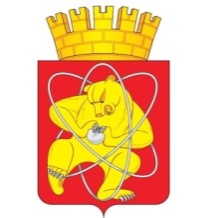 Городской округ «Закрытое административно – территориальное образование  Железногорск Красноярского края»АДМИНИСТРАЦИЯ ЗАТО г. ЖЕЛЕЗНОГОРСКПОСТАНОВЛЕНИЕ      18.10.2023                                                                                                                                             2140г. ЖелезногорскО внесении изменений в постановление Администрации ЗАТО г. Железногорск от 23.06.2011 № 1082 «Об утверждении Примерного положения об оплате труда работников муниципальных бюджетных образовательных учреждений ЗАТО Железногорск»В соответствии с Трудовым кодексом Российской Федерации, постановлением Администрации ЗАТО г. Железногорск от 10.06.2011 № 1011 «Об утверждении Положения о системах оплаты труда работников муниципальных учреждений ЗАТО Железногорск», руководствуясь Уставом городского округа «Закрытое административно-территориальное образование Железногорск Красноярского края»,ПОСТАНОВЛЯЮ:1.  Внести в постановление Администрации ЗАТО г. Железногорск от 23.06.2011 № 1082 «Об утверждении Примерного положения об оплате труда работников муниципальных бюджетных образовательных учреждений ЗАТО Железногорск» следующие изменения:1.1. в приложении № 1 к Постановлению:1.1.1 в приложении № 2 к Примерному положению об оплате труда работников муниципальных бюджетных образовательных учреждений ЗАТО Железногорск: 1.1.1.1 в таблице общеобразовательные учреждения: 1.1.1.1.1 в строке «Педагогические работники: учитель (за исключением начального общего образования)» столбец «Выплаты за важность выполняемой работы, степень самостоятельности и ответственности при выполнении поставленных задач» дополнить строкой: «          »;          1.1.1.1.2 в строке «Педагогические работники: педагог-психолог, социальный педагог» столбец «Выплаты за важность выполняемой работы, степень самостоятельности и ответственности при выполнении поставленных задач» дополнить строкой: «»;1.1.1.1.3 в строке «Педагогические работники: учитель (начальное общее образование)» столбец «Выплаты за важность выполняемой работы, степень самостоятельности и ответственности при выполнении поставленных задач» дополнить строкой: « »;1.1.1.2 в таблице «Дошкольные образовательные учреждения»: 1.1.1.2.1 в строке «Педагогические работники: педагог-психолог» столбец «Выплаты за важность выполняемой работы, степень самостоятельности и ответственности при выполнении поставленных задач» дополнить строкой: «»;1.1.1.2.2 в строке «Воспитатель» столбец «Выплаты за важность выполняемой работы, степень самостоятельности и ответственности при выполнении поставленных задач» дополнить строкой: «»;1.1.1.2.3 в строке «Педагогические работники: педагог дополнительного образования, музыкальный руководитель, педагог-организатор, учитель-логопед, учитель-дефектолог, методист, инструктор по физической культуре, тренер-преподаватель» столбец «Выплаты за важность выполняемой работы, степень самостоятельности и ответственности при выполнении поставленных задач» дополнить строкой: «»;1.1.1.2.4 в строке «Старший воспитатель» столбец «Выплаты за важность выполняемой работы, степень самостоятельности и ответственности при выполнении поставленных задач» дополнить строкой: «»;1.1.1.3 в таблице образовательные учреждения дополнительного образования:1.1.1.3.1 в строке «Педагог дополнительного образования» столбец «Выплаты за важность выполняемой работы, степень самостоятельности и ответственности при выполнении поставленных задач» дополнить строкой: «»;1.1.1.3.2 в строке «Педагог-психолог» столбец «Выплаты за важность выполняемой работы, степень самостоятельности и ответственности при выполнении поставленных задач» дополнить строкой: «»;1.1.2 В приложении 6 к Примерному положению об оплате труда работников муниципальных бюджетных образовательных учреждений ЗАТО Железногорск:1.1.2.1 в таблице образовательные учреждения в строке «Руководитель» столбец «Выплаты за качество выполняемых работ» изложить в новой редакции: «»;1.1.2.2 в таблице «Дошкольные образовательные учреждения» в строке «Руководитель» столбец «Выплаты за качество выполняемых работ» изложить в новой редакции: «»;1.1.2.3 в таблице образовательные учреждения дополнительного образования в строке «Руководитель» столбец «Выплаты за качество выполняемых работ» изложить в новой редакции: «».2. Управлению внутреннего контроля Администрации ЗАТО г. Железногорск (В.Г. Винокурова) довести до сведения населения настоящее постановление через газету «Город и горожане».3. Отделу общественных связей Администрации ЗАТО г. Железногорск            (И.С. Архипова)   разместить настоящее постановление на официальном сайте Администрации ЗАТО г. Железногорск в информационно-телекоммуникационной сети «Интернет».4. Контроль над исполнением настоящего постановления возложить на исполняющего обязанности заместителя Главы ЗАТО г. Железногорск по социальным вопросам Ю.А. Грудинину.5. Настоящее постановление вступает в силу после его официального опубликования.Глава ЗАТО г. Железногорск                                                                       Д.М. ЧернятинПедагогические работники: учитель (за исключением начального общего образования)Выплаты за важность выполняемой работы, степень самостоятельности и ответственности при выполнении поставленных задачВыплаты за важность выполняемой работы, степень самостоятельности и ответственности при выполнении поставленных задачВыплаты за важность выполняемой работы, степень самостоятельности и ответственности при выполнении поставленных задачВыплаты за важность выполняемой работы, степень самостоятельности и ответственности при выполнении поставленных задачПедагогические работники: учитель (за исключением начального общего образования)Своевременное информирование руководителя учреждения о происшествиях с воспитанниками, обучающимися, повлекших причинение вреда их жизни и здоровью, о выявлении случаев детской безнадзорности, правонарушений, преступлений и иных антиобщественных действий, совершенных несовершеннолетними и в отношении них, законных представителях, не исполняющих либо ненадлежащим образом исполняющих родительские обязанности, а также иным поведением оказывающих отрицательное влияние на воспитанников, обучающихсяОтсутствие случаев сокрытия происшествий с воспитанниками, обучающимисяОтсутствие случаев сокрытия происшествий с воспитанниками, обучающимися30Педагогические работники: педагог-психолог, социальный педагогВыплаты за важность выполняемой работы, степень самостоятельности и ответственности при выполнении поставленных задачВыплаты за важность выполняемой работы, степень самостоятельности и ответственности при выполнении поставленных задачВыплаты за важность выполняемой работы, степень самостоятельности и ответственности при выполнении поставленных задачВыплаты за важность выполняемой работы, степень самостоятельности и ответственности при выполнении поставленных задачПедагогические работники: педагог-психолог, социальный педагогСвоевременное информирование руководителя учреждения о происшествиях с воспитанниками, обучающимися, повлекших причинение вреда их жизни и здоровью, о выявлении случаев детской безнадзорности, правонарушений, преступлений и иных антиобщественных действий, совершенных несовершеннолетними и в отношении них, законных представителях, не исполняющих либо ненадлежащим образом исполняющих родительские обязанности, а также иным поведением оказывающих отрицательное влияние на воспитанников, обучающихсяОтсутствие случаев сокрытия происшествий с воспитанниками, обучающимисяОтсутствие случаев сокрытия происшествий с воспитанниками, обучающимися30Педагогические работники: учитель (начальное общее образование)Выплаты за важность выполняемой работы, степень самостоятельности и ответственности при выполнении поставленных задачВыплаты за важность выполняемой работы, степень самостоятельности и ответственности при выполнении поставленных задачВыплаты за важность выполняемой работы, степень самостоятельности и ответственности при выполнении поставленных задачВыплаты за важность выполняемой работы, степень самостоятельности и ответственности при выполнении поставленных задачПедагогические работники: учитель (начальное общее образование)Своевременное информирование руководителя учреждения о происшествиях с воспитанниками, обучающимися, повлекших причинение вреда их жизни и здоровью, о выявлении случаев детской безнадзорности, правонарушений, преступлений и иных антиобщественных действий, совершенных несовершеннолетними и в отношении них, законных представителях, не исполняющих либо ненадлежащим образом исполняющих родительские обязанности, а также иным поведением оказывающих отрицательное влияние на воспитанников, обучающихсяОтсутствие случаев сокрытия происшествий с воспитанниками, обучающимисяОтсутствие случаев сокрытия происшествий с воспитанниками, обучающимися30Педагогические работники: педагог-психологВыплаты за важность выполняемой работы, степень самостоятельности и ответственности при выполнении поставленных задачВыплаты за важность выполняемой работы, степень самостоятельности и ответственности при выполнении поставленных задачВыплаты за важность выполняемой работы, степень самостоятельности и ответственности при выполнении поставленных задачВыплаты за важность выполняемой работы, степень самостоятельности и ответственности при выполнении поставленных задачПедагогические работники: педагог-психологСвоевременное информирование руководителя учреждения о происшествиях с воспитанниками, обучающимися, повлекших причинение вреда их жизни и здоровью, о выявлении случаев детской безнадзорности, правонарушений, преступлений и иных антиобщественных действий, совершенных несовершеннолетними и в отношении них, законных представителях, не исполняющих либо ненадлежащим образом исполняющих родительские обязанности, а также иным поведением оказывающих отрицательное влияние на воспитанников, обучающихсяОтсутствие случаев сокрытия происшествий с воспитанниками, обучающимисяОтсутствие случаев сокрытия происшествий с воспитанниками, обучающимися30ВоспитательВыплаты за важность выполняемой работы, степень самостоятельности и ответственности при выполнении поставленных задачВыплаты за важность выполняемой работы, степень самостоятельности и ответственности при выполнении поставленных задачВыплаты за важность выполняемой работы, степень самостоятельности и ответственности при выполнении поставленных задачВыплаты за важность выполняемой работы, степень самостоятельности и ответственности при выполнении поставленных задачВоспитательСвоевременное информирование руководителя учреждения о происшествиях с воспитанниками, обучающимися, повлекших причинение вреда их жизни и здоровью, о выявлении случаев детской безнадзорности, правонарушений, преступлений и иных антиобщественных действий, совершенных несовершеннолетними и в отношении них, законных представителях, не исполняющих либо ненадлежащим образом исполняющих родительские обязанности, а также иным поведением оказывающих отрицательное влияние на воспитанников, обучающихсяОтсутствие случаев сокрытия происшествий с воспитанниками, обучающимисяОтсутствие случаев сокрытия происшествий с воспитанниками, обучающимися30Педагогические работники: педагог дополнительного образования, музыкальный руководитель, педагог-организатор, учитель-логопед, учитель-дефектолог, методист, инструктор по физической культуре, тренер-преподавательВыплаты за важность выполняемой работы, степень самостоятельности и ответственности при выполнении поставленных задачВыплаты за важность выполняемой работы, степень самостоятельности и ответственности при выполнении поставленных задачВыплаты за важность выполняемой работы, степень самостоятельности и ответственности при выполнении поставленных задачВыплаты за важность выполняемой работы, степень самостоятельности и ответственности при выполнении поставленных задачПедагогические работники: педагог дополнительного образования, музыкальный руководитель, педагог-организатор, учитель-логопед, учитель-дефектолог, методист, инструктор по физической культуре, тренер-преподавательСвоевременное информирование руководителя учреждения о происшествиях с воспитанниками, обучающимися, повлекших причинение вреда их жизни и здоровью, о выявлении случаев детской безнадзорности, правонарушений, преступлений и иных антиобщественных действий, совершенных несовершеннолетними и в отношении них, законных представителях, не исполняющих либо ненадлежащим образом исполняющих родительские обязанности, а также иным поведением оказывающих отрицательное влияние на воспитанников, обучающихсяОтсутствие случаев сокрытия происшествий с воспитанниками, обучающимисяОтсутствие случаев сокрытия происшествий с воспитанниками, обучающимися30Старший воспитательВыплаты за важность выполняемой работы, степень самостоятельности и ответственности при выполнении поставленных задачВыплаты за важность выполняемой работы, степень самостоятельности и ответственности при выполнении поставленных задачВыплаты за важность выполняемой работы, степень самостоятельности и ответственности при выполнении поставленных задачВыплаты за важность выполняемой работы, степень самостоятельности и ответственности при выполнении поставленных задачСтарший воспитательСвоевременное информирование руководителя учреждения о происшествиях с воспитанниками, обучающимися, повлекших причинение вреда их жизни и здоровью, о выявлении случаев детской безнадзорности, правонарушений, преступлений и иных антиобщественных действий, совершенных несовершеннолетними и в отношении них, законных представителях, не исполняющих либо ненадлежащим образом исполняющих родительские обязанности, а также иным поведением оказывающих отрицательное влияние на воспитанников, обучающихсяОтсутствие случаев сокрытия происшествий с воспитанниками, обучающимисяОтсутствие случаев сокрытия происшествий с воспитанниками, обучающимися30Педагог дополнительного образованияВыплаты за важность выполняемой работы, степень самостоятельности и ответственности при выполнении поставленных задачВыплаты за важность выполняемой работы, степень самостоятельности и ответственности при выполнении поставленных задачВыплаты за важность выполняемой работы, степень самостоятельности и ответственности при выполнении поставленных задачВыплаты за важность выполняемой работы, степень самостоятельности и ответственности при выполнении поставленных задачПедагог дополнительного образованияСвоевременное информирование руководителя учреждения о происшествиях с воспитанниками, обучающимися, повлекших причинение вреда их жизни и здоровью, о выявлении случаев детской безнадзорности, правонарушений, преступлений и иных антиобщественных действий, совершенных несовершеннолетними и в отношении них, законных представителях, не исполняющих либо ненадлежащим образом исполняющих родительские обязанности, а также иным поведением оказывающих отрицательное влияние на воспитанников, обучающихсяОтсутствие случаев сокрытия происшествий с воспитанниками, обучающимисяОтсутствие случаев сокрытия происшествий с воспитанниками, обучающимися30Педагог-психологВыплаты за важность выполняемой работы, степень самостоятельности и ответственности при выполнении поставленных задачВыплаты за важность выполняемой работы, степень самостоятельности и ответственности при выполнении поставленных задачВыплаты за важность выполняемой работы, степень самостоятельности и ответственности при выполнении поставленных задачВыплаты за важность выполняемой работы, степень самостоятельности и ответственности при выполнении поставленных задачПедагог-психологСвоевременное информирование руководителя учреждения о происшествиях с воспитанниками, обучающимися, повлекших причинение вреда их жизни и здоровью, о выявлении случаев детской безнадзорности, правонарушений, преступлений и иных антиобщественных действий, совершенных несовершеннолетними и в отношении них, законных представителях, не исполняющих либо ненадлежащим образом исполняющих родительские обязанности, а также иным поведением оказывающих отрицательное влияние на воспитанников, обучающихсяОтсутствие случаев сокрытия происшествий с воспитанниками, обучающимисяОтсутствие случаев сокрытия происшествий с воспитанниками, обучающимися30Выплаты за качество выполняемых работВыплаты за качество выполняемых работВыплаты за качество выполняемых работВыплаты за качество выполняемых работЭффективность управленческой деятельностиобеспечение государственно-общественного характера управления в учрежденииналичие и функционирование в учреждении органа государственно-общественного управления15%Эффективность управленческой деятельностиотсутствие обоснованных обращений граждан по поводу конфликтных ситуаций010%Эффективность управленческой деятельностиотсутствие нарушений трудового законодательства05%Управленческая культуракачество владения управленческими функциями (аналитические документы, обоснованность и реализация программ, проектов, планов, системность контроля, своевременность коррекции, согласованность руководства, четкость организации)наличие программ, проектов, планов и аналитических документов по их реализации10%Управленческая культураэффективность реализуемой кадровой политики (оптимальность штатного расписания, стабильность кадрового состава)наличие действующей системы непрерывного профессионального развития педагогических кадров10%Управленческая культураэффективность реализуемой кадровой политики (оптимальность штатного расписания, стабильность кадрового состава)Наличие в коллективе руководителей городских методических объединений/председателей предметных комиссий ВсОШ2%(за каждого специалиста)Выплаты за качество выполняемых работВыплаты за качество выполняемых работВыплаты за качество выполняемых работВыплаты за качество выполняемых работЭффективность управленческой деятельностиобеспечение государственно-общественного характера управления в учрежденииналичие и функционирование в учреждении органа государственно-общественного управления10%Эффективность управленческой деятельностиотсутствие обоснованных обращений граждан по поводу конфликтных ситуаций05%Эффективность управленческой деятельностиотсутствие нарушений трудового законодательства010%Управленческая культуракачество владения управленческими функциями (аналитические документы, обоснованность и реализация программ, проектов, планов, системность контроля, своевременность коррекции, согласованность руководства, четкость организации)наличие программ, проектов, планов и аналитических документов по их реализации10%Управленческая культураэффективность реализуемой кадровой политики (оптимальность штатного расписания, стабильность кадрового состава)наличие действующей системы непрерывного профессионального развития педагогических кадров10%Управленческая культураэффективность реализуемой кадровой политики (оптимальность штатного расписания, стабильность кадрового состава)Наличие в коллективе руководителей городских методических объединений/председателей предметных комиссий ВсОШ2%(за каждого специалиста)Выплаты за качество выполняемых работВыплаты за качество выполняемых работВыплаты за качество выполняемых работВыплаты за качество выполняемых работСоблюдение законодательных и нормативных правовых актовотсутствие нарушений законодательных и нормативных правовых актов0 предписаний20%Эффективность реализуемой кадровой политикиукомплектованность штатов90 - 100%20%Эффективность реализуемой кадровой политикиотсутствие конфликтных ситуаций в трудовом коллективе0 жалоб, протоколов20%Эффективность реализуемой кадровой политикиколичество молодых специалистов в учрежденииза каждого молодого специалиста5%Эффективность реализуемой кадровой политикиНаличие в коллективе руководителей городских методических объединений/председателей предметных комиссий ВсОШ за каждого специалиста2%